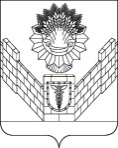 СОВЕТТБИЛИССКОГО СЕЛЬСКОГО ПОСЕЛЕНИЯТБИЛИССКОГО РАЙОНАРЕШЕНИЕот 23 ноябр2018 года                                                                       № 410ст-ца ТбилисскаяО передаче администрацией Тбилисского сельского поселения Тбилисского района администрации муниципального образования Тбилисский район полномочий по организации библиотечного обслуживания населения, комплектованию и обеспечениюсохранности библиотечных фондов библиотек Тбилисского сельского поселения Тбилисского района на 2019 годВ соответствии с  частью 11 статьи 14, частью 4 статьи 15 Федерального закона от 6 октября 2003 № 131-ФЗ «Об общих принципах организации местного самоуправления в Российской Федерации», руководствуясь статьей 26 Устава Тбилисского сельского поселения Тбилисского района, Совет Тбилисского сельского поселения Тбилисского района р е ш и л:Передать администрации муниципального образования Тбилисский район с 1 января 2019 года полномочия по организации библиотечного обслуживания населения, комплектованию и обеспечению сохранности библиотечных фондов библиотек Тбилисского сельского поселения Тбилисского района на 2019 год.Администрации Тбилисского сельского поселения Тбилисского района заключить с администрацией муниципального образования Тбилисский район соглашение на 2019 год по осуществлению полномочий в части организации библиотечного обслуживания населения, комплектованию и обеспечению сохранности библиотечных фондов библиотек Тбилисского сельского поселения Тбилисского района.Контроль за выполнением настоящего решения возложить на  постоянно-действующую комиссию Совета Тбилисского сельского поселения Тбилисского района по культуре, библиотечному обслуживанию, спорту, организации досуга населения (Шуваев).Настоящее решение вступает в силу со дня его подписания.Председатель СоветаТбилисского сельского поселения 				В.В. Соломахин Глава Тбилисского сельскогопоселения Тбилисского района 				 А.Н. Стойкин 